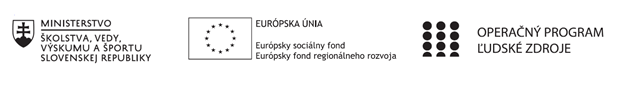 Správa o činnosti pedagogického klubu Príloha: Prezenčná listina zo stretnutia pedagogického klubuPrioritná osVzdelávanieŠpecifický cieľ1.1.1 Zvýšiť inkluzívnosť a rovnaký prístup ku kvalitnému vzdelávaniu a zlepšiť výsledky a kompetencie detí a žiakovPrijímateľSpojená škola Pohronská Polhora, Hlavná 1, 976 56 Pohronská PolhoraNázov projektuZvýšenie kvality vzdelávania na Spojenej škole, Hlavná 1, 976 56 Pohronská PolhoraKód projektu  312011R987 Názov pedagogického klubu Pedagogický klub prírodovedných viedDátum stretnutia  pedagogického klubu21.9. 2020Miesto stretnutia  pedagogického klubuSpojená škola Pohronská PolhoraMeno koordinátora pedagogického klubuMgr. Zuzana ŠušorováOdkaz na webové sídlo zverejnenej správyhttps://zsppolhora.edupage.org/login/?msg=3Manažérske zhrnutie:     Integrácia-začlenenie znamená výchovu a vzdelávanie žiakov so špeciálnymi výchovno-vzdelávacími potrebami, žiakov so zdravotným znevýhodnením -  telesným alebo zmyslovým postihnutím, s narušenou komunikačnou schopnosťou, s mentálnym postihnutím, s vývinovými poruchami - poruchami aktivity a pozornosti, s poruchami učenia, s poruchami správania, s autizmom, nadaného žiaka) v bežnej triede ZŠ.        Hodnotenie a klasifikáciu – pedagóg volí vždy ten spôsob hodnotenia žiaka, ktorý je najobjektívnejší v danom momente. Prihliada na možnosti a schopnosti žiaka, jeho zdravotný stav a oslabenia jednotlivých funkcií. Žiakovu snahu ocení, povzbudzuje ho a spolupracuje s ostatnými pedagógmi a odborníkmi. Hlavné body, témy stretnutia, zhrnutie priebehu stretnutia:Hlavné body:  Vyhodnotenie negatívnych javov v triede so slabo prospievajúcimi žiakmi.Príprava stretnutia s rodičmi týchto žiakov a špeciálneho pedagóga. Téma: Práca s integrovanými žiakmi Zhrnutie priebehu stretnutia:Program stretnutia:1. Privítanie účastníkov pedagogického klubu koordinátorom. 2. Zhodnotenie práce v triedach so slabo prospievajúcimi žiakmi a žiakmi so ŠVVP.3. Návrhy a diskusia k téme. 4. Prijatie riešení a opatrení smerom  k žiakom a daným vyučujúcim. 5. Vyvodenie záveru stretnutia.Závery a odporúčania:          Priebežne konzultovať s triednymi učiteľmi a ďalšími vyučujúcimi  vhodnosť zvoleného prístupu    a napredovanie žiaka, sledovať efektivitu  žiakovho vzdelávania.         Oboznamovať sa s novými prístupmi, pomôckami a konzultovať ich využitie s jednotlivými   vyučujúcimi, budovať špeciálno- pedagogickú knižnicu a zhromažďuje materiál pre prácu s deťmi.        Konzultovať s vyučujúcimi vhodnosť  testov a písomných prác pre žiakov so ŠVVP a konzultovať  s vyučujúcimi prípadné zmeny v individuálnom vzdelávacom pláne. Vypracoval (meno, priezvisko)Mgr. Zuzana Šušorová Dátum30.9.2020PodpisSchválil (meno, priezvisko)PaedDr. Drahomíra TereňováDátum30.9.2020Podpis